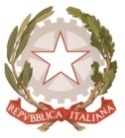 MINISTERO  DELL’ ISTRUZIONE, DELL’UNIVERSITA’, DELLA RICERCAUFFICIO SCOLASTICO REGIONALE PER IL LAZIOLICEO SCIENTIFICO STATALE“TALETE”Roma, 24/01/2018Agli alunni delle classi   IV e VAi genitori degli alunni delle classi  IV e Vp.c. Alla DSGA Sig.ra P. LeoniSito webCIRCOLARE n. 192Oggetto: Università di Roma “Tor Vergata”: progetto Scienza Orienta.Si informa che dal 19 – 23 febbraio 2018, nei locali della Macroarea di Scienze Matematiche, Fisiche e Naturali dell'Università di Roma “Tor Vergata” si svolgerà la manifestazione Scienza Orienta.Il programma, rivolto agli studenti del IV e V anno, si articola in: presentazione dei Corsi di Laurea, conferenze parallele di approfondimento, esperimenti ed altre attività divulgative. Si allega il relativo pro Per partecipare all’evento è indispensabile effettuare la prenotazione. Maggiori informazioni sono disponibili sulla pagina web all’indirizzo: www.scienze.uniroma2.it dove è possibile trovare la scheda per la prenotazione alle conferenze che si intende seguire, da inviare via fax al n° 06.72594497 oppure via e-mail all’indirizzo scienza.orienta@mat.uniroma2.it La Referente per l’Orientamento Universitario                  Il Dirigente scolastico Prof.ssa Annalisa Palazzo                                                 Prof. Alberto Cataneo                                                                                    (Firma autografa sostituita a mezzo  stampa                                                                                            ai sensi dell’art. 3 comma 2 del d.lgs. n.39/1993)